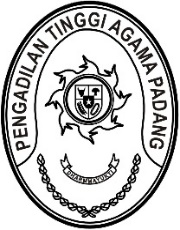 Nomor  : W3-A/-/HK.05/4/2023	                              Padang, 03 April 2023Lamp	 :  -Hal	 : Penerimaan dan Registrasi Perkara 	   Banding Nomor 20/Pdt.G/2023/PTA.PdgKepada    Yth. Ketua Pengadilan Agama BukittinggiAssalamu’alaikum Wr.Wb.Dengan ini kami beritahukan kepada Saudara bahwa berkas yang dimohonkan banding oleh Saudara:Rosna sebagai Pembanding L a w a nJuliana sebagai Terbanding I;Yanidar sebagai Terbanding II;Sudarman sebagai Terbanding III;Susi Afianti sebagai Terbanding IV;Sri Hafifi sebagai Terbanding V;Degi Bardian sebagai Terbanding VI; Terhadap Putusan Pengadilan Agama Bukittinggi Nomor 684/Pdt.G/2022/PA.Bkt tanggal 16 Februari 2023 yang Saudara kirimkan dengan surat pengantar Nomor W3-A.4/1378/Hk.05/III/2023 tanggal 28 Maret 2023 telah kami terima dan telah didaftarkan dalam Buku Register Banding Pengadilan Tinggi Agama Padang, Nomor 20/Pdt.G/2023/PTA.Pdg tanggal 03 April 2023.Demikian disampaikan untuk dimaklumi sebagaimana mestinya.                  WassalamPanitera,Drs. SyafruddinTembusan:Sdr. Syafrialdi, S.H. dan Okta Ventina, S.H., sebagai Kuasa Pembanding;Sdr. M. Ifra Fauzan, S.H.I. dan Zul Fauzi, S.H., sebagai Kuasa Para Terbanding;c.q. Pengadilan Agama Bukittinggi.